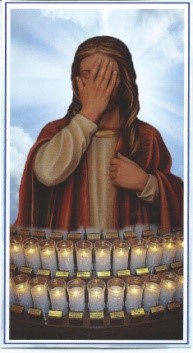 In Loving MemoryJesus Wept Memorial Candles
St. Anthony Shrine
RENEWAL FORM
November 1, 2020 – November 1, 2021
Due Date: November 30, 2020   Please renew my Jesus Wept Memorial Candle at St. Anthony Shrine and ask the friars to continue to pray for the following Loved Ones. (Please use the back of the form for additional names):1. ________________________________________________________________________ @ $200
2.________________________________________________________________________ @ $200
									        TOTAL $_________Renew online at:
https://stanthonyshrine.org/product/19-jesus-wept-mem-can-renewal/

Or mail renewal form and check to:
St. Anthony Shrine
Jesus Wept Memorial Candles
C/O Nicole White
100 Arch Street
Boston, MA 02110  I choose not to renew my Jesus Wept Memorial Candle for the 2020-2021 year.
 Enclosed is my check.Please charge my credit card:      Visa        MasterCard       American Express       DiscoverCredit Card Number:___________________________________  Expiration Date:___________  CVC:___________Name: ________________________________________________________________________________________Address: ______________________________________________________________________________________Email: __________________________________________________  Phone: _______________________________ 